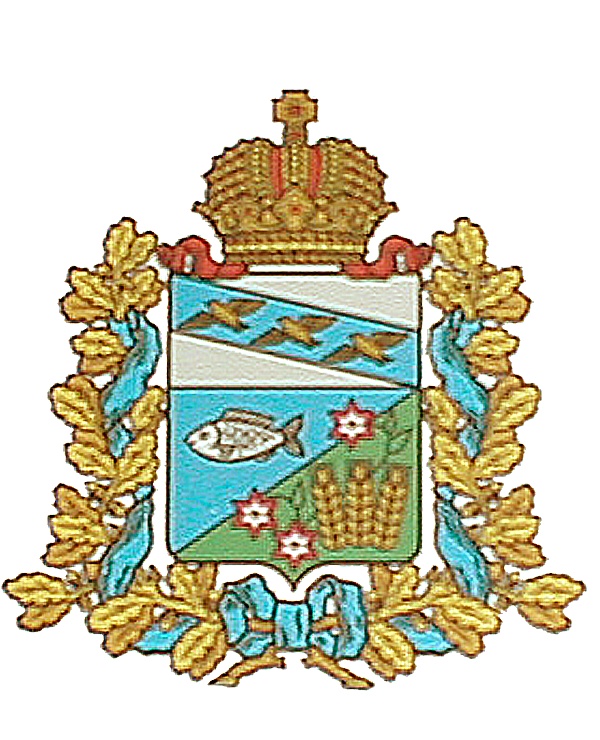 АДМИНИСТРАЦИЯМАНТУРОВСКОГО РАЙОНА КУРСКОЙ ОБЛАСТИР А С П О Р Я Ж Е Н И Еот ______06.05.2020 ______ №__116_307000, Курская область, с. Мантурово, ул. Ленина 13О внесении изменений в распоряжение Администрации Мантуровского района Курской области от 19.03.2020 № 82 «О введении режима повышенной готовности на территории Мантуровского района Курской области»            Во  изменение распоряжения Администрации Мантуровскогорайона Курской области от 19.03.2020 № 82 «О введении режима повышенной готовности на территории Мантуровского района Курской области»           Внести в распоряжение Администрации Мантуровского района Курской области от 19.03.2020 № 82 «О введении режима повышенной готовности на территории Мантуровского района Курской области», (от 27.03.2020 г. №92, 30.03.2020 г. №93, от 30.03.2020 №95, от 31.03.2020 г. №96, от 03.04.2020 г. №98, 06.04.2020 г. №99, 08.04.2020 г. №102, от 17.04.2020 г. №108, от 22.04.2020 №109, от 30.04.2020 г. №112, от 30.04.2020 г.  №115)  следующие изменения:        1. Пункт 17 изложить в  следующей редакции:«17. Рекомендовать гражданам с 28 марта по 11 мая 2020 года включительно:         17.1. Воздержаться от посещения кладбищ, за исключением случаев обращения за оформлением услуг по погребению (захоронению) и участия в погребении (захоронении).         17.2. Воздержаться от посещения религиозных объектов, а также иных мест и объектов, специально предназначенных для богослужений, молитвенных и религиозных собраний, религиозного почитания (паломничества).         17.3. Использовать защитные гигиенические перчатки при посещении мест приобретения товаров, работ, услуг, реализация которых не ограничена в соответствии с настоящим распоряжением, а также при совершении поездок на общественном транспорте, включая легковое такси.»;        2. Пункт 19 изложить в  следующей редакции:«19. Обязать:	19.1. Граждан соблюдать дистанцию до других граждан не менее  (социальное дистанцирование), в том числе в общественных местах и общественном транспорте, за исключением случаев оказания услуг по перевозке пассажиров и багажа легковым такси.19.2. Граждан при посещении мест приобретения товаров, работ, услуг, реализация которых не ограничена в соответствии с настоящим распоряжением, а также при совершении поездок на общественном транспорте, включая легковое такси, использовать средства индивидуальной защиты органов дыхания (повязки, маски, респираторы).19.3.  Органы  местного самоуправления, организации и индивидуальных предпринимателей, а также иных лиц, деятельность которых связана с совместным пребыванием граждан, обеспечить соблюдение гражданами (в том числе работниками) социального дистанцирования, в том числе путем установления специального режима допуска в здания, строения, сооружения (помещения в них) и нахождения в них, на соответствующей территории (включая прилегающую территорию).Граждан не покидать места проживания (пребывания), за исключением:случаев обращения за экстренной (неотложной) медицинской помощью и случаев иной прямой угрозы жизни и здоровью;случаев следования к месту (от места) осуществления деятельности (в том числе работы), которая не приостановлена в соответствии с настоящим распоряжением, осуществления деятельности, связанной с передвижением по территории Курской области, в случае если такое передвижение непосредственно	связано с осуществлением	деятельности, которая	неприостановлена (в том числе оказанием транспортных услуг и услуг доставки). Такие следования (перемещения) граждан осуществляются при наличии маршрутных листов, выданных в порядке, установленном Администрацией Курской области;случаев следования к ближайшему месту приобретения товаров, работ, услуг, реализация которых не ограничена в соответствии с настоящим распоряжением,	выгула домашних животных на	расстоянии,	непревышающем  от места проживания (пребывания), выноса отходов до ближайшего места накопления отходов;случаев следования к месту (от места) ведения личного подсобного хозяйства, огородничества, садоводства, строительства и (или) эксплуатации жилого дома, садового дома, а также нахождения на указанных земельных участках и объектах (при наличии документов, устанавливающих или удостоверяющих	право гражданина или его	близких	родственников	напредназначенные	для этих целей земельный	участок,	здания, строения,сооружения);          случаев следования к родственникам, находящимся в режиме самоизоляции в соответствии с пунктом 8 настоящего распоряжения либо нуждающимся в постоянном постороннем уходе, с целью доставки им лекарственных средств, продуктов питания и товаров первой необходимости, присмотра и ухода за ними и обратно (при наличии подтверждающих документов).           19.5. Ограничения, установленные подпунктом 19.4 настоящего пункта, не распространяются на случаи оказания медицинской помощи, деятельность правоохранительных органов, органов по делам гражданской обороны и чрезвычайным ситуациям и подведомственных им организаций, органов по надзору в сфере защиты прав потребителей и благополучия человека,  органов местного самоуправления, организаций, осуществляющих подготовку граждан по военно-учетным специальностям солдат, матросов, сержантов и старшин, иных органов в части действий, непосредственно направленных на защиту жизни, здоровья и иных прав и свобод граждан, в том числе противодействие преступности, охрану общественного порядка, собственности и обеспечения общественной безопасности.».        3. Распоряжение вступает в силу с 7 мая 2020 года.Глава Мантуровского района Курской области                                                                   С.Н. Бочаров